1-Zboża zawierające gluten2-Skorupiaki i produkty pochodne3-Jaja i produkty pochodne4-Ryby   produkty pochodne5-Orzechy arachidowe i produkty pochodne6-Soja i produkty pochodne7-Mleko i produkty pochodne8-Orzechy tj, migdał, laskowe, włoskie, nerkowca, brazylijskie, pistacjowe, makadamia i pochodne produkty9-Seler i produkty pochodne’10-Nasiona sezamu i produkty pochodne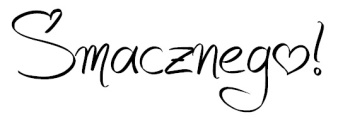 11-Dwutlenek siarki i siarczany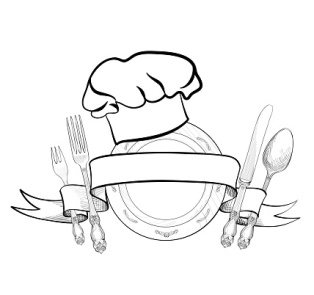 12-Łubin i produkty pochodne13-Mięczaki i produkty pochodne 14- Gorczyca i produkty pochodneśniadanieObiad 22-26,04,2024podwieczorekPoniedziałekZupa mleczna z makaronemCynamonkaHerbataAlergeny: 1,3,zupaKrupnik ryżowyAlergeny:1,9250Polędwica drobiowa na pieczywie mieszanym, masełko, ogórekHerbataAlergeny 1,3,7PoniedziałekZupa mleczna z makaronemCynamonkaHerbataAlergeny: 1,3,II danieGulasz wp. w jarzynachKasza bulgurOgórek kiszonyAlergeny:1,9,150130120Polędwica drobiowa na pieczywie mieszanym, masełko, ogórekHerbataAlergeny 1,3,7PoniedziałekZupa mleczna z makaronemCynamonkaHerbataAlergeny: 1,3,kompotWiśniowy200Polędwica drobiowa na pieczywie mieszanym, masełko, ogórekHerbataAlergeny 1,3,7WtorekSzynka wp, masełko, pieczywo razowe, paprykaHerbataAlergeny 1,3,7zupaJarzynowaAlergeny:1,3250Kisiel owocowyBułeczka drożdżowaHerbataAlergeny1,3WtorekSzynka wp, masełko, pieczywo razowe, paprykaHerbataAlergeny 1,3,7II daniePodudzie pieczone z kurczakaZiemniaki z koperkiemSurówka colesławAlergeny:1,3, 9,100130120Kisiel owocowyBułeczka drożdżowaHerbataAlergeny1,3WtorekSzynka wp, masełko, pieczywo razowe, paprykaHerbataAlergeny 1,3,7kompotŚliwkowy200Kisiel owocowyBułeczka drożdżowaHerbataAlergeny1,3ŚrodaPłatki kukurydziane na mleku (b/ml na mleku roślinnym)Rogal z kruszonkąHerbataAlergeny: 1,7,3zupaFasolowaAlergeny: 1,9,7250Gnocchi z pesto pietruszkowym, pomidorki koktajloweHerbataAlergeny 1,3ŚrodaPłatki kukurydziane na mleku (b/ml na mleku roślinnym)Rogal z kruszonkąHerbataAlergeny: 1,7,3II danieMakaron z serem, musem śmietanowo – owocowymOwoc (b/ml Ryż z musem z owoców)Alergeny: 1,3,7250Gnocchi z pesto pietruszkowym, pomidorki koktajloweHerbataAlergeny 1,3ŚrodaPłatki kukurydziane na mleku (b/ml na mleku roślinnym)Rogal z kruszonkąHerbataAlergeny: 1,7,3kompotPorzeczkowy200Gnocchi z pesto pietruszkowym, pomidorki koktajloweHerbataAlergeny 1,3CzwartekPolędwica sopocka, paluch, masło, ogórekHerbataAlergeny:  1,3zupaKalafiorowaAlergeny:1,7,9250Koktajl owocowyJagodziankaHerbata Alergeny 1,3,7CzwartekPolędwica sopocka, paluch, masło, ogórekHerbataAlergeny:  1,3II daniePieczeń Rzymska Sos pietruszkowyZiemniaki z koperkiemSurówka marchew jabłkoAlergeny: 1,9, 3,7100130120Koktajl owocowyJagodziankaHerbata Alergeny 1,3,7CzwartekPolędwica sopocka, paluch, masło, ogórekHerbataAlergeny:  1,3kompotTruskawkowo-rabarbarowy200Koktajl owocowyJagodziankaHerbata Alergeny 1,3,7PiątekJajko na twardo, szczypiorek na pieczywie mieszanym, masełko, pomidor HerbataAlergeny: 1, 7,3zupaKoperkowa Alergeny:,9250Placki drożdżowe z jabłkami Kakao b/ml na mleku roślinnymAlergeny: 1,3,7PiątekJajko na twardo, szczypiorek na pieczywie mieszanym, masełko, pomidor HerbataAlergeny: 1, 7,3II danieFilet z mintajaZiemniaki z koperkiemSurówka z kapusty kiszonejAlergeny:1,3,9,4100130120Placki drożdżowe z jabłkami Kakao b/ml na mleku roślinnymAlergeny: 1,3,7PiątekJajko na twardo, szczypiorek na pieczywie mieszanym, masełko, pomidor HerbataAlergeny: 1, 7,3kompotWieloowocowy/ woda200Placki drożdżowe z jabłkami Kakao b/ml na mleku roślinnymAlergeny: 1,3,7